Наши будни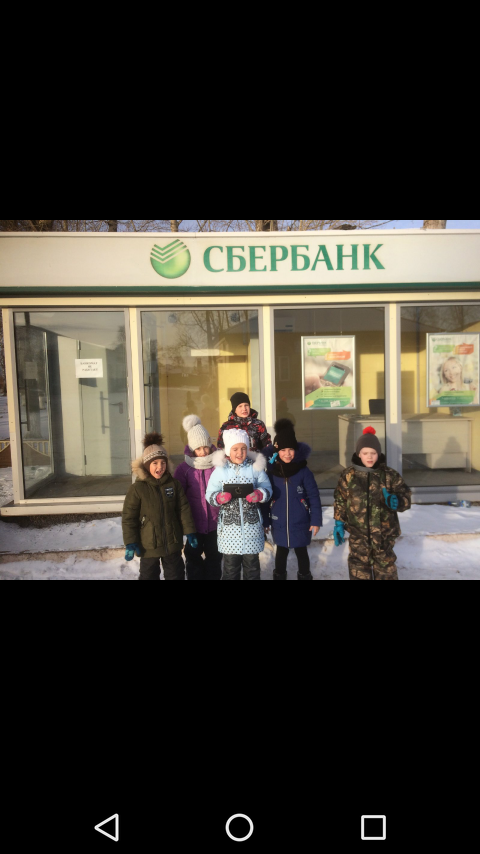 Экскурсия в банк.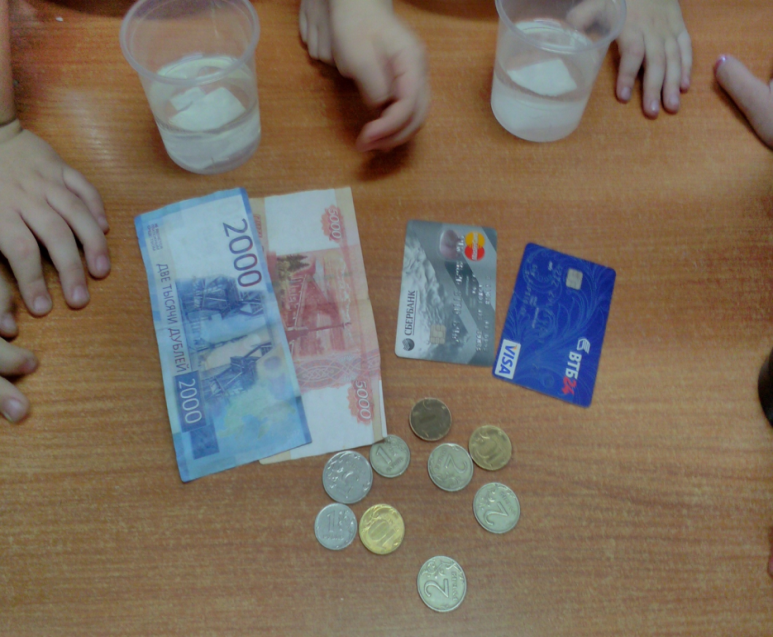 Опытно- экспериментальная деятельность «Свойства денег»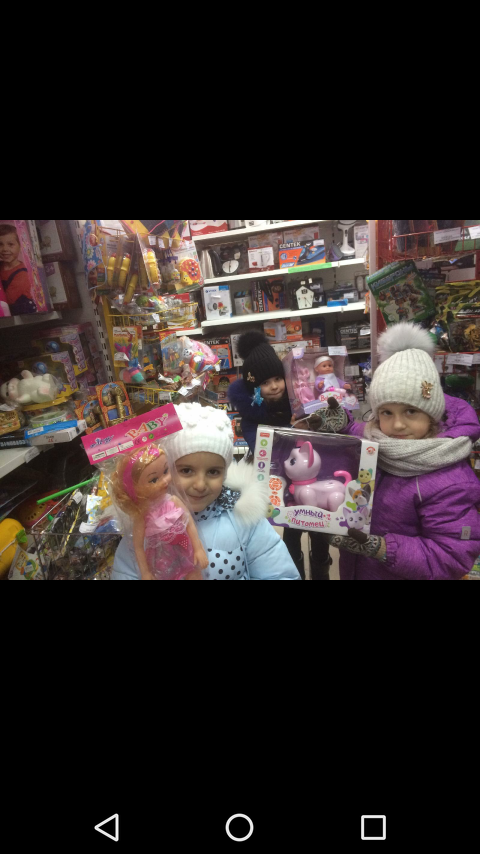 Поход в супермаркет с группой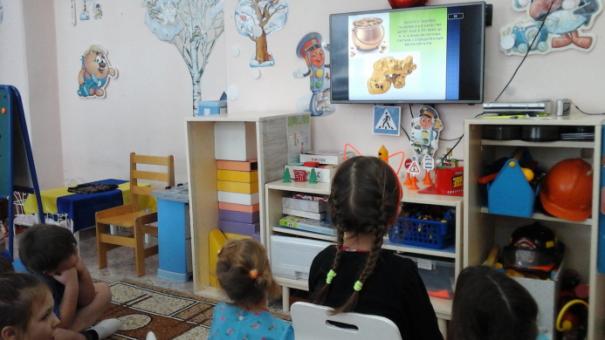 Просмотр мультфильмов, презентаций экономического содержания Открытое интегрированное занятие развитию речи с элементами финансовой грамотности по произведению К. И. Чуковского «Муха –Цокотуха». Профессиональный конкурс «Воспитатель года – 2020»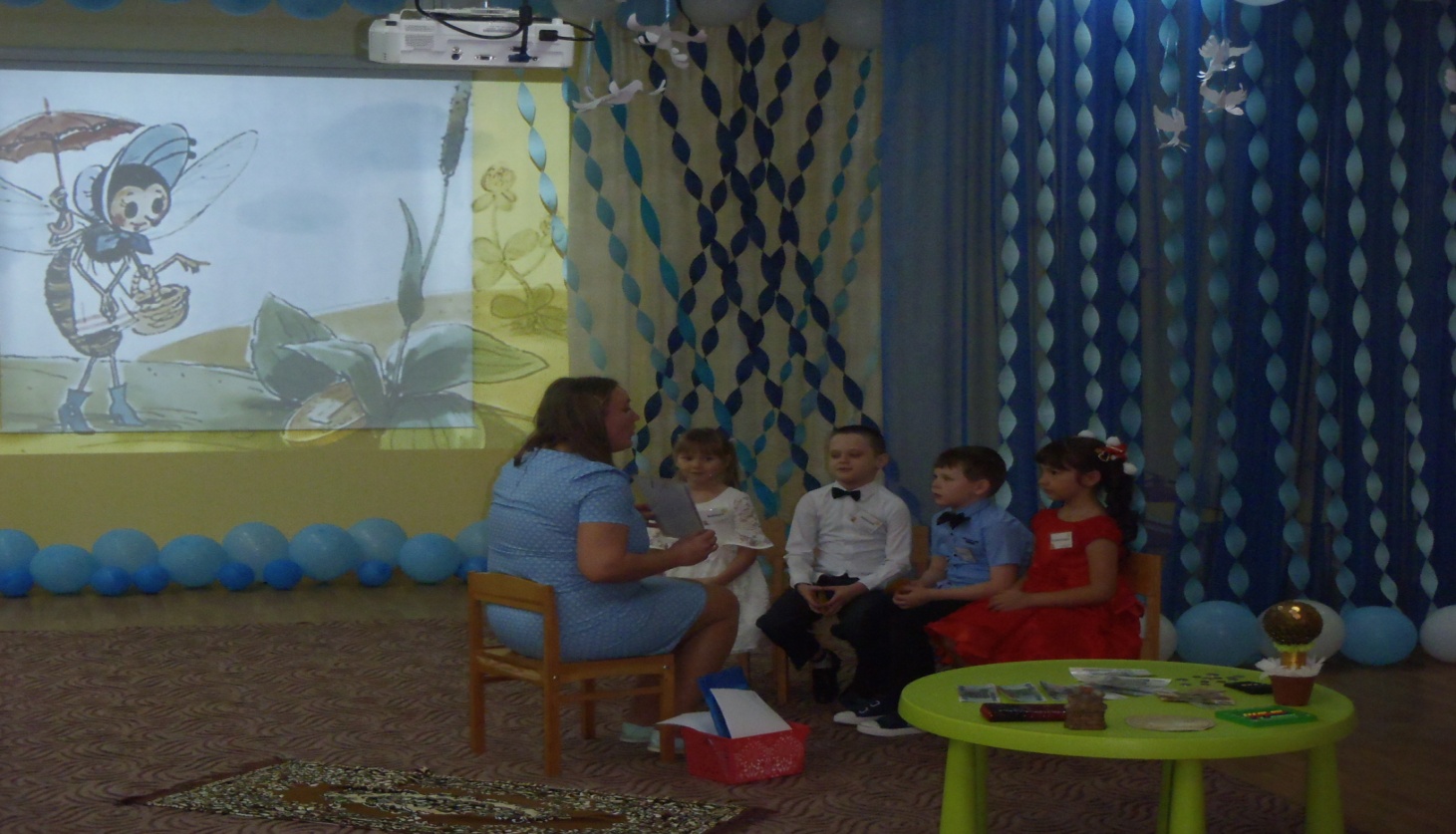 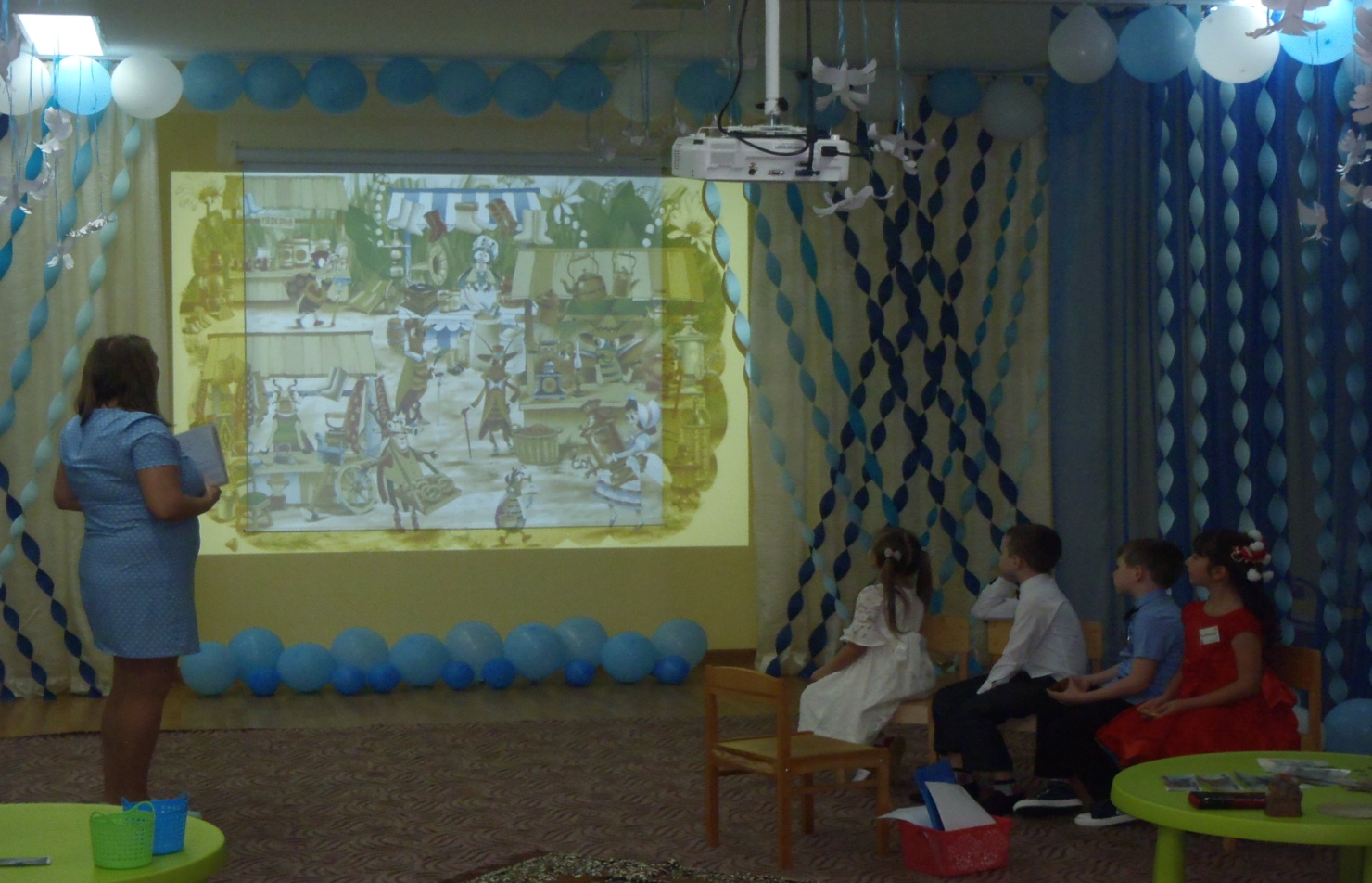 Мастер – класс для педагогов «Квиз – игра по финансовой грамотности»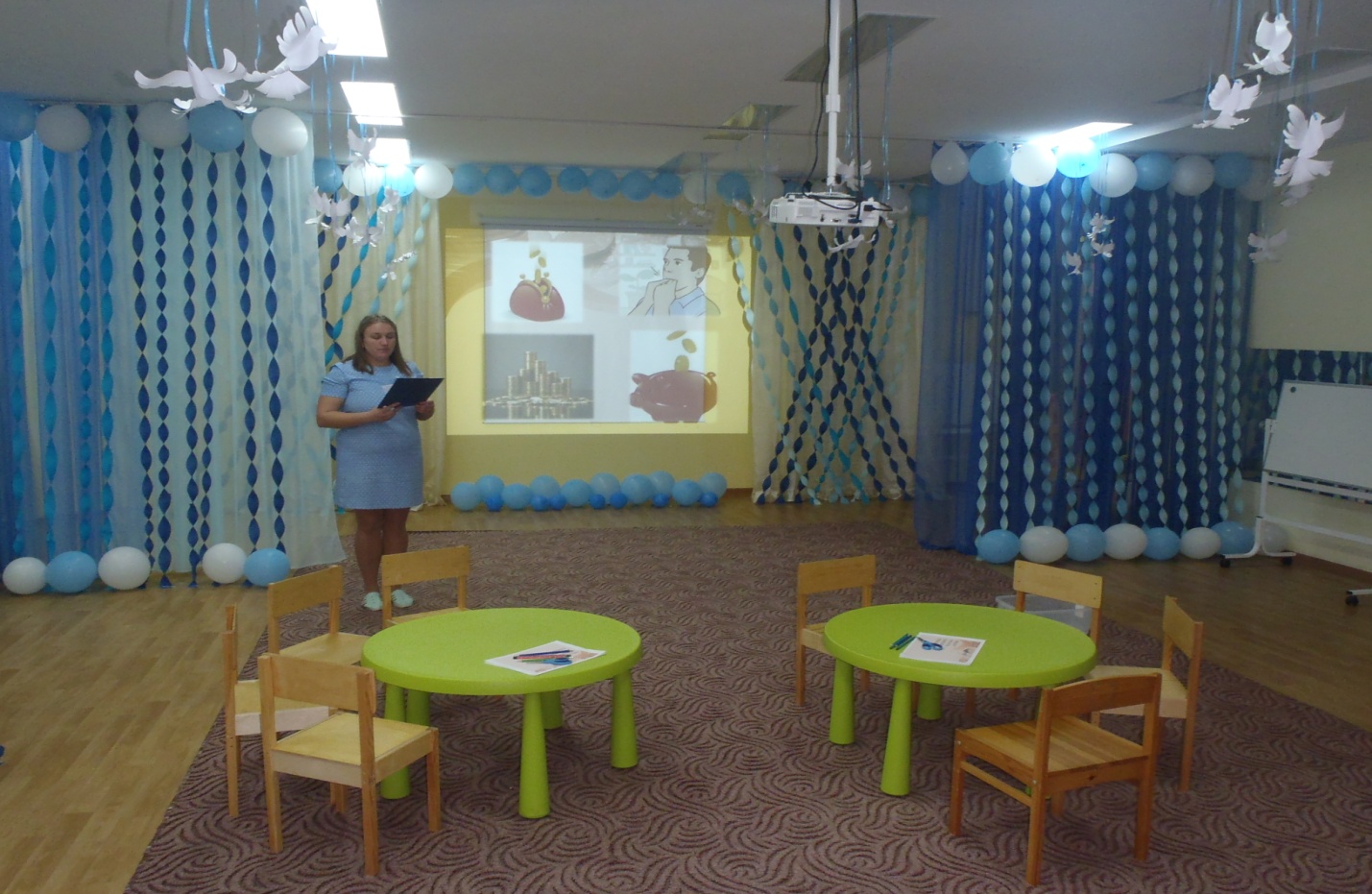 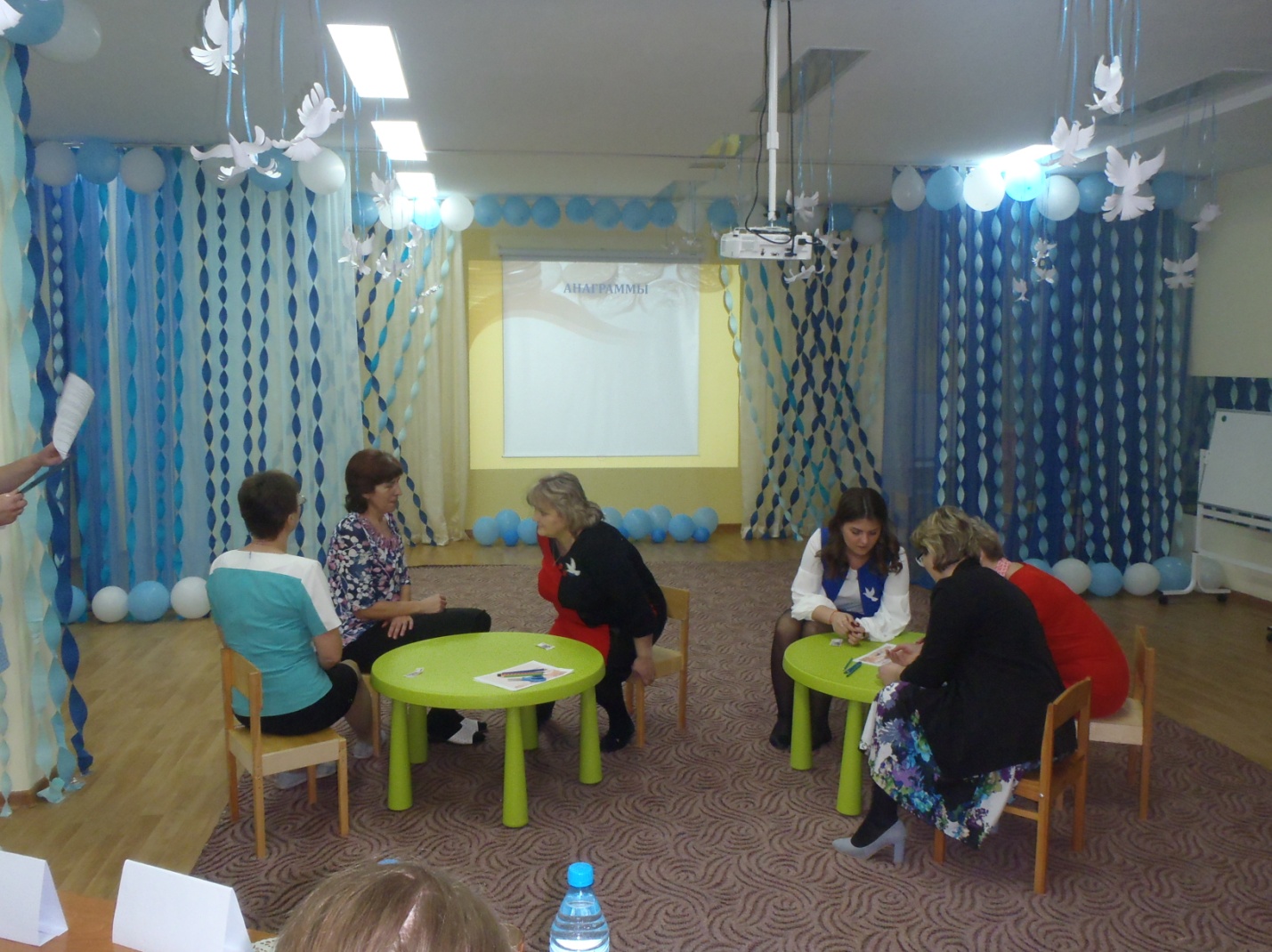 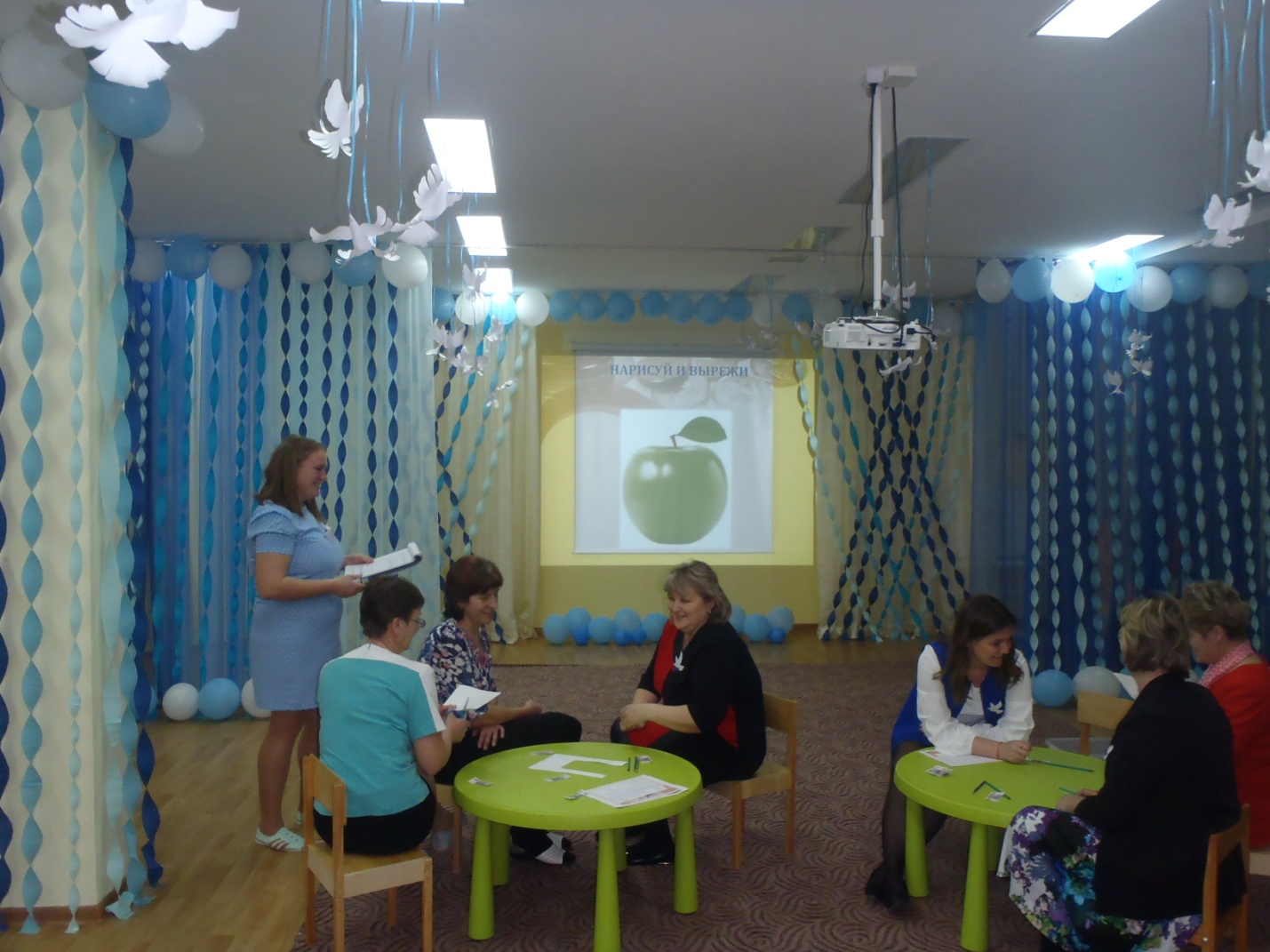 